Forslag til ny reguleringsplan: Slik jobber vi framover og slik kan du gi innspill til planen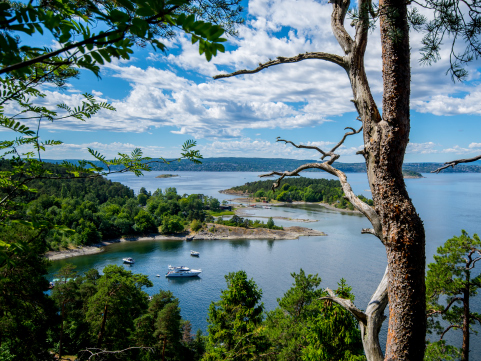 Plan- og bygningsetaten har lagt fram forslag til ny reguleringsplan for Malmøya, Ormøya, Ulvøya og Nedre Bekkelaget. Høringsfristen er satt til 18.03.2024. På denne siden finner du informasjon om hvordan Malmøya Vel jobber med dette, og hvordan du kan bidra med innspill.Mandag 12. februar innkalte Malmøya vel til ekstraordinær generalforsamling for å orientere om det nye planforslaget fra PBE og hvordan styret ser på forslaget. Planforslaget rammer beboerne ulikt, men hvis denne planen blir vedtatt vil det påvirke hele Malmøya. Det ble på møtet vedtatt enstemmig støtte til styret og plangruppas videre arbeid, ut fra de hovedsynspunkter som styret oppsummerte. Vellet har en egen plangruppe som holder på med å sette seg inn i planmaterialet, og definere hva vi mener er de mest sentrale problemstillinger for Malmøya. Vi jobber med å lage et grundig høringssvar, vil jobbe aktivt opp mot politikere lokalt og på rådhuset, PBE og administrasjon, og samtidig holde god dialog med de andre vellene. Foreløpig er vi en liten arbeidsgruppe.Men vi trenger spesialkompetanse på flere felt og flere engasjerte, så meld fra om du kan bli med å brette opp ermene! Datoer framover: Plangruppa hadde første møte onsdag 08.02.24. Og tirsdag 13.02.24 hadde plangruppa første samarbeidsmøte med de andre vellene.Torsdag 15.02.24 har plangruppa møte med PBE.Onsdag 28.02.24 inviterer PBE til åpent folkemøte i gymsalen på Nedre Bekkelaget skoleTirsdag 12.03 er det møte i Komite for byutvikling, miljø og samferdsel (Bydel Nordstrand) om det nye planforslaget. Torsdag 21.03 er det møte i Byutviklingskomiteen. Frist for å sende inn innspill til begge disse er 26.02. https://bydelnordstrand.no/politisk-moteplan-for-2024/.Mandag 18.03.24 er siste frist for å sende inn din høringsuttalelse til PBE. Men hvis du vil at bydelsutvalget skal ta hensyn til den, må du sende innen frist for saker til møterunden de har 12.03 (komite/utvalg for byutvikling, miljø og samferdsel) og 21.03 (selve bydelsutvalget) Fristen for saker til begge er 26.02.24. Her er planforslagetPlan og bygningsetatens planforslag og alle vedleggene finner du herDette kan og bør, du gjøre: Gi innspill til plangruppa. Send en e-post til: malmoyavel@gmail.com for å gi innspill til plangruppas arbeid om hva du synes er viktig, evt gode argumenter og strategier eller funn i planen som er verd å merke seg. Vi trenger medlemmenes synspunkter.Send innspill til bydelsutvalget før mandag 26. februar. Be om å få innspillet distribuert, slik at medlemmene har med seg våre synspunkter når de skal se på planforslaget i BMS-komitemøtet 12.mars og på bydelsutvalgets møte 21. Mars. E-post: postmottak@bns.oslo.kommune.no Alternativt kan man også sende innspill rett til politikernes egne e-postadresser. Send inn ditt eget høringssvar til Plan- og Bygningsetaten før 18. mars. Dette kan du gjøre enten ved å sende e-post til: postmottak@pbe.oslo.kommune.no med saksnummer 202002666 i emnefeltet, eller du kan merke henvendelsen med saksnummeret. Eller du kan bruke kommunens “si din mening”- løsning. NB: Husk at alt du har sendt inn før ikke blir med saken videre - alt må skrives og sendes inn på nytt, for at politikerne skal høre din stemme. På saksinnsyn kan du følge saken fortløpende og se hva andre kommer med av innspill og hva etaten selv legger ut av dokumenter. Det er også mulig å abonnere på denne siden, da får du e-post hver gang det skjer noe på siden. Trykk på den grønne knappen merket “bli abonnent” på etatens saksside. Det er viktig at så mange som mulig benytter seg av muligheten til å sende inn høringsinnspill til PBE. Det handler om å få gode argumenter på bordet, belyse alle nyanser og vise at motstanden er massiv. Ikke gå sammen med naboer om et samlet innspill, men skriv hvert deres brev, det virker sterkere med flere innspill. Vær solidariske og hjelp hverandre med argumenter og å forstå planen. Vi er ikke sikre på å bli hørt, men vi må vise at det er et stort engasjement for denne saken på øyene. Husk at selv om vellet skal lytte til medlemmene, gi et godt og grundig høringssvar fra vellet samlet og jobbe aktivt opp mot politikerne - må vi fokusere mest på helheten. Vellet kan ikke gå inn i detaljer og forhold på hver enkelt eiendom. Derfor er også individuelle innspill på hvordan dette berører deg og ditt liv viktig, og det anbefaler vi å sende høringssvar om til PBE. Som grunneiere er vi en part i saken og skal høres. Vellet kommer tilbake med mer informasjon, våre hovedpunkter, hovedbudskap og perspektiver etter hvert. Men husk at dette er lagarbeid - sammen er vi sterkest - viktig at alle engasjerer seg!